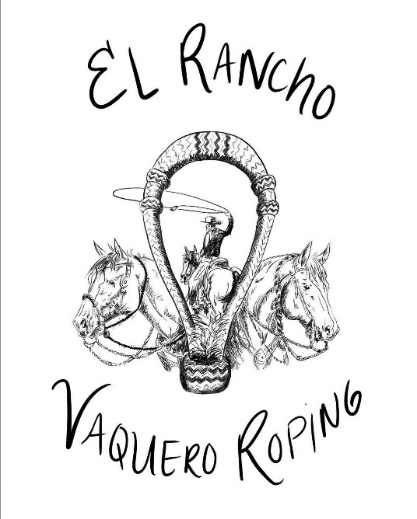 El Rancho Vaquero RopingJanuary 13, 2023~ Diamond Bar Arena, Ceres, CAFriday Evening Branding Entry FormName:__________________________________ Phone: ____________________Address:___________________________________________________________ Email:____________________________ $300 team
4-man teams; Timed Only EventMust be entered in the Main Event to enter evening branding eventFull Payment must be received before entry is completeTeam Members: Name:_______________________________ Phone:___________________Name:_______________________________ Phone:___________________Name:_______________________________ Phone:___________________Payment by check; Mail entry forms and checks payable to Stephanie Roundy, 6592 Jackson Valley Rd, Ione, CA 95640Email: elranchovaquero@elranchovaqueroroping.comYou can enter on multiple teams as long as one team member is different on each teamNo refunds